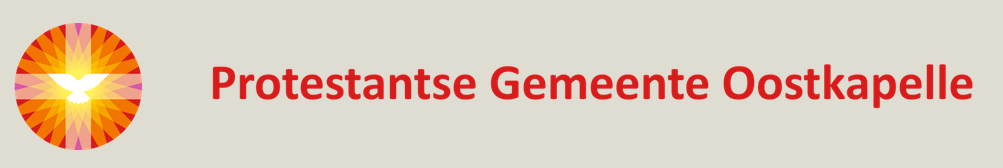 Oostkapelle, 7 augustus 2022 om 10.00u ZionskerkVoorzang						???Welkom en mededelingen van de kerkenraadIntochtslied						Ps. 139: 1, 14StilgebedBemoediging						Onze hulp is in de Naam van de Heer							Die hemel en aarde gemaakt heeft							Die eeuwig trouw is							En nooit loslaat wat zijn hand begonGroetZingen							L. 195 klein GloriaGebed van verootmoedigingRegel voor het levenZingen							L.834Gebed bij de opening van Het WoordKinderen gaan naar de nevendienstSchriftlezing						Handelingen 11: 19 -26 NBV 21Zingen							L. 313: 1, 2VerkondigingMeditattief orgelspelZingen							Evang. Bundel 378 Kinderen komen terug uit de nevendienstDank- en voorbedenCollectenZingen							Evang. Bundel 125Zegen							Amen, amen, amenEvang. Bundel 378Vader, ik aanbid U.‘k Leg mijn leven voor U.Halleluja.Jezus, ik aanbid U.‘k Leg mijn leven voor U.Halleluja.Heil’ge Geest, ik aanbid U.‘k Leg mijn leven voor U.Halleluja.Evang. Bundel 125Geprezen zij de Heer, die eeuwig leeft.
Die vol ontferming ieder troost
en alle schuld vergeeft.
Die heel het aards gebeuren, vast in handen heeft.
Refrein:
Hem zij de glorie,
want Hij die overwon,
zal nooit verlaten wat,
Zijn hand begon.
Halleluja, geprezen zij het Lam,
dat de schuld der wereld,
op zich nam.

Verdreven is de schaduw van de nachtEn wie Hem wil aanvaardenWordt eens veilig thuis gebracht.Voor hem geldt ook dit wonder: alles is volbrachtRefrein:… Hij doet ons dankbaar, schouwen in het licht,
dat uitstraalt van het kruis,
dat eens voor ons werd opgericht.
En voor ons oog verrijst, een heerlijk vergezicht.Refrein:…
